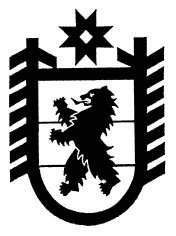 Республика КарелияСовет Эссойльского сельского поселенияIV сессия IV созываРЕШЕНИЕ № 43от 22 ноября 2018 г.О назначении даты проведения публичных слушаний по обсуждению проекта решения о бюджетеЭссойльского сельского поселения на 2019 годВ соответствии с п.п 2 п.3 ст.28 Федерального закона от 06.10.2003 №131-ФЗ «Об общих принципах местного самоуправления в Российской Федерации» Совет Эссойльского сельского поселения ІV созыва РЕШИЛ:Назначить проведение публичных слушаний для обсуждения проекта решения о бюджете Эссойльского сельского поселения на 2019 год в актовом зале Дома культуры по адресу: п.Эссойла, ул.Октябрьская, д.11а - на 05 декабря 2018 года в 17.00.2.    	Обнародовать проект бюджета Эссойльского сельского поселения на 2019 год, Порядок учета предложений граждан с 23 ноября 2018 года на стенде в Администрации Эссойльского сельского поселения, в МКУ «ЭКЦ», на официальном  сайте Эссойльского сельского поселения http://essoila-sp.ru/.Председатель Совета Эссойльскогосельского поселения                                                               А.Н.ИгнатьковаГлава Эссойльскогосельского поселения                                                                А.И.ОрехановРазослать: дело-1, для обнародования-6.